એકંદર પરિણામોગ્રેડ 7 અંગ્રેજી ભાષાની કળા વિદ્યાર્થીઓને 13 આવશ્યક તત્વો સાથે સંબંધિત 65 કૌશલ્યોમાં તેમની સિદ્ધિ દર્શાવવાની મંજૂરી આપે છે. [વિદ્યાર્થીનું નામ] સ્પ્રિંગ 2023 દરમિયાન 65 કૌશલ્યોમાંથી __ માં નિપુણતા પ્રાપ્ત કરી છે. એકંદરે, અંગ્રેજીમાં [વિદ્યાર્થીનું નામ] ની નિપુણતા ચાર પર્ફોમન્સ શ્રેણીઓની ____ માં આવી: ______________. [વિદ્યાર્થીનું નામ] જે વિશિષ્ટ કૌશલ્યોમાં નિપુણતા ધરાવે છે અને નિપુણતા ધરાવતો નથી તે [વિદ્યાર્થીના નામ] ની લર્નિંગ પ્રોફાઇલમાં મળી શકે છે.ઉભરતા	લક્ષ્યની નજીકલક્ષ્ય પર	આગળ પડતાંવિસ્તારબાર આલેખ વિસ્તાર દ્વારા નિપુણતા પ્રાપ્ત કરેલ કુશળતાના ટકાનો સારાંશ આપે છે. ધોરણ દીઠ વિવિધ સ્તરો પર સામગ્રીની ઉપલબ્ધતાને કારણે તમામ વિદ્યાર્થીઓ તમામ કૌશલ્યોની પરીક્ષા આપતા નથી.ELA.C1.1: ટેક્સ્ટના નિર્ણાયક તત્વો નક્કી કરો __%5 કૌશલ્યોમાંથી _ માં નિપુણELA.C1.2: ટેક્સ્ટની સમજણનું નિર્માણ	__%20 કૌશલ્યોમાંથી _ માં નિપુણ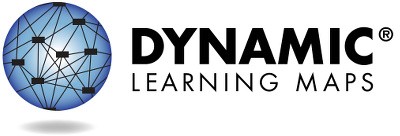 2 માંથી પૃષ્ઠ 1સંસાધનો સહિત વધુ માહિતી માટે, કૃપા કરીને https://dynamiclearningmaps.org/states ની મુલાકાત લો.યુનિવર્સિટી ઓફ કેન્સાસ. સર્વહક સ્વાધીન. માત્ર શૈક્ષણિક હેતુઓ માટે. પરવાનગી વિના વાણિજ્યિક અથવા અન્ય હેતુઓ માટે ઉપયોગ કરી શકાશે નહીં. “Dynamic Learning Maps” એ યુનિવર્સિટી ઓફ કેન્સાસનો ટ્રેડમાર્ક છે.પર્ફોમન્સ પ્રોફાઇલ, ચાલુELA.C1.3: ટેક્સ્ટમાંથી વિચારો અને માહિતીને એકીકૃત કરો __%15 કૌશલ્યોમાંથી _ માં નિપુણELA.C2.1: વાતચીત કરવા માટે લેખનનો ઉપયોગ કરો __%25 કૌશલ્યોમાંથી _ માં નિપુણ+આ ક્ષેત્રમાં કોઈ તત્વોનું મૂલ્યાંકન કરવામાં આવ્યું નથીક્ષેત્ર બનાવતા દરેક આવશ્યક તત્વોમાં [વિદ્યાર્થીનું નામ] ના પર્ફોમન્સ વિશે વધુ માહિતી લર્નિંગ પ્રોફાઇલમાં આપેલ છે.સંસાધનો સહિત વધુ માહિતી માટે, કૃપા કરીને https://dynamiclearningmaps.org/states ની મુલાકાત લો.             2 માંથી પૃષ્ઠ 27માગ્રેડની અંગ્રેજી ભાષાની કળા આવશ્યક તત્વોમાં [વિદ્યાર્થીનું નામ] ના પર્ફોમન્સનો સારાંશ નીચે આપેલ છે. આ માહિતી [વિદ્યાર્થીનું નામ] ની સ્પ્રિંગ 2023 દરમિયાન લેવાયેલ તમામ DLM પરીક્ષાઓ પર આધારિત છે. [વિદ્યાર્થીના નામ] નું મૂલ્યાંકન 13 આવશ્યક તત્વોમાંથી __ અને 7માગ્રેડમાં અપેક્ષિત 4 ક્ષેત્રોમાંથી __ પર કરવામાં આવ્યું હતું.મૂલ્યાંકન દરમિયાન જે તે સ્તરની નિપુણતાનું પ્રદર્શન કરવાથી આવશ્યક તત્વમાંના તમામ અગાઉના સ્તરોની નિપુણતા ધારવામાં આવે છે. આ કોષ્ટક વર્ણન કરે છે કે તમારા બાળકે મૂલ્યાંકનમાં કયા કૌશલ્યોનું પ્રદર્શન કર્યું અને તે કૌશલ્યો ગ્રેડ સ્તરની અપેક્ષાઓ સાથે કેવી રીતે સરખાવાશે.આ વર્ષે નિપુણતા મેળવેલ સ્તરોઆ આવશ્યક તત્વ પર નિપુણતાની કોઈ સાબિતી નથીઆવશ્યક તત્વ ચકાસાયેલ નથી3 માંથી પૃષ્ઠ 1આ રિપોર્ટનો હેતુ સૂચનાત્મક આયોજન પ્રક્રિયામાં પુરાવાના એક સ્ત્રોત તરીકેનો છે. પરિણામો ફક્ત વર્ષના અંતના સ્પ્રિંગ મૂલ્યાંકનમાં આપેલ આઇટમના પ્રતિસાદો પર આધારિત છે. તમારું બાળક દરેક સેટિંગ્સમાં જ્ઞાન અને કૌશલ્યને અલગ રીતે દર્શાવી શકે છે તેથી, અહીં દર્શાવેલ અંદાજિત નિપુણતાના પરિણામો તમારું બાળક શું જાણે છે અને શું કરી શકે છે તેને સંપૂર્ણ રજૂ કરી શકશે નહીં.સંસાધનો સહિત વધુ માહિતી માટે, કૃપા કરીને https://dynamiclearningmaps.org/states ની મુલાકાત લો. યુનિવર્સિટી ઓફ કેન્સાસ. સર્વહક સ્વાધીન. માત્ર શૈક્ષણિક હેતુઓ માટે. પરવાનગી વિના વાણિજ્યિક અથવા અન્ય હેતુઓ માટે ઉપયોગ કરી શકાશે નહીં. “Dynamic Learning Maps” એ યુનિવર્સિટી ઓફ કેન્સાસનો ટ્રેડમાર્ક છે.આ વર્ષે નિપુણતા મેળવેલ સ્તરોઆ આવશ્યક તત્વ પર નિપુણતાની કોઈ સાબિતી નથીઆવશ્યક તત્વ ચકાસાયેલ નથી3 માંથી પૃષ્ઠ 2સંસાધનો સહિત વધુ માહિતી માટે, કૃપા કરીને https://dynamiclearningmaps.org/states ની મુલાકાત લો.આ વર્ષે નિપુણતા મેળવેલ સ્તરોઆ આવશ્યક તત્વ પર નિપુણતાની કોઈ સાબિતી નથીઆવશ્યક તત્વ ચકાસાયેલ નથી3 માંથી પૃષ્ઠ 3સંસાધનો સહિત વધુ માહિતી માટે, કૃપા કરીને https://dynamiclearningmaps.org/states ની મુલાકાત લો.અંદાજિત નિપુણતા સ્તરઅંદાજિત નિપુણતા સ્તરઅંદાજિત નિપુણતા સ્તરઅંદાજિત નિપુણતા સ્તરઅંદાજિત નિપુણતા સ્તરઅંદાજિત નિપુણતા સ્તરઅંદાજિત નિપુણતા સ્તરવિસ્તારઆવશ્યક તત્વો1234 (લક્ષ્ય)5ELA.C1.1ELA.EE.RI.7.5વસ્તુઓના કાર્યોને સમજોમાહિતીના લખાણમાં નક્કર વિગતને ઓળખોશીર્ષકો લખાણનું માળખું અને લખાણના હેતુને કેવી રીતે પ્રતિબિંબિત કરે છે તેને ઓળખોક્રમને સમજોસમજો કે લખાણના ભાગો એકંદર લખાણના માળખાને કેવી રીતે અસર કરે છેELA.C1.2ELA.EE.RL.7.1લખાણ અને ચિત્રો વચ્ચે તફાવત દર્શાવોપાત્રો, સેટિંગ અને મુખ્ય ઇવેન્ટને ઓળખોસ્પષ્ટ પ્રશ્નોના જવાબ આપતા શબ્દો ઓળખોસ્પષ્ટ માહિતી ક્યાં જણાવવામાં આવી છે અને ક્યાં હસ્તક્ષેપ કરી શકાય છે તે ઓળખોસ્પષ્ટ અને ગર્ભિત માહિતીને ઓળખોELA.C1.2ELA.EE.RL.7.4ગેરહાજર વસ્તુઓ અને લોકો માટે શબ્દોને સમજોવાક્યમાં સ્પષ્ટ રીતે વ્યાખ્યાયિત શબ્દોની વ્યાખ્યાને ઓળખોસંદર્ભ સંકેતોનો ઉપયોગ કરીને બહુવિધ અર્થવાળા શબ્દોના શાબ્દિક અર્થને ઓળખોવાણીના રૂઢિપ્રયોગો અને આંકડાઓનો અર્થ નિર્ધારિત કરોશબ્દો અને શબ્દસમૂહોનો અર્થપૂર્ણ અર્થ નિર્ધારિત કરોઅંદાજિત નિપુણતા સ્તરઅંદાજિત નિપુણતા સ્તરઅંદાજિત નિપુણતા સ્તરઅંદાજિત નિપુણતા સ્તરઅંદાજિત નિપુણતા સ્તરઅંદાજિત નિપુણતા સ્તરઅંદાજિત નિપુણતા સ્તરવિસ્તારઆવશ્યક તત્વો1234 (લક્ષ્ય)5ELA.C1.2ELA.EE.RI.7.2વાસ્તવિક વસ્તુ સાથે ચિત્રની પ્રસ્તુતિને સરખાવોમાહિતીના લખાણમાં નક્કર વિગતને ઓળખોમાહિતીના લખાણમાં ગર્ભિત મુખ્ય વિચારને ઓળખોમાહિતીના લખાણમાં બહુવિધ મુખ્ય વિચારને ઓળખોપરિચિત માહિતીના લખાણનો સારાંશ આપોELA.C1.2ELA.EE.RI.7.8ક્રિયાઓના પરિણામોની ધારણા કરોફકરામાં સ્પષ્ટ જણાવેલ મુખ્ય વિચારને ઓળખોસમજો કે લખાણના ભાગો એકંદર લખાણના માળખાને કેવી રીતે અસર કરે છેદાવાની રચનાનું કારણને સમજોમાહિતીના લખાણની રચનાનું વર્ણન કરોELA.C1.3ELA.EE.RL.7.5લખાણ અને ચિત્રો વચ્ચે તફાવત દર્શાવોપરિચિત વાર્તાની શરૂઆત અને અંતને ઓળખોલખાણનું માળખું ઓળખોબહુવિધ લખાણની માળખાકીય સમાનતાને ઓળખોબહુવિધ લખાણની માળખાકીય સમાનતા અને તફાવતોને ઓળખોELA.C1.3ELA.EE.RI.7.3શ્રેણી જ્ઞાન પરથી તારણો મેળવોલખાણમાં બનાવેલા મુખ્ય મુદ્દાઓને ઓળખોમાહિતીના લખાણમાં સંબંધિત મુદ્દાઓને ઓળખોવ્યક્તિઓ, ઇવેન્ટસ અને વિચારો વચ્ચેના સંબંધને સમજોલખાણમાં બે વિગતો વચ્ચેના સંબંધને સમજોELA.C1.3ELA.EE.RI.7.9શ્રેણી જ્ઞાન પરથી તારણો મેળવોબે લખાણમાં સમાનતા ઓળખોસમાન વિષય પરના લખાણ વચ્ચે સમાનતા અને તફાવતો ઓળખોબે લખાણમાં વિગતો કેવી રીતે રજૂ કરવામાં આવે છે તેની તુલના કરોસમાન વિષય પરના બે લખાણના દલીલોની સરખામણી કરોELA.C2.1ELA.EE.L.7.2.aવસ્તુઓના કાર્યોને સમજોપૃષ્ઠ પરના પ્રથમ શબ્દને ઓળખોઅંતિમ વિરામચિહ્નોને ઓળખોઅંતિમ વિરામચિહ્નોનો ઉપયોગ કરોઅલ્પવિરામનો ઉપયોગ કરોઅંદાજિત નિપુણતા સ્તરઅંદાજિત નિપુણતા સ્તરઅંદાજિત નિપુણતા સ્તરઅંદાજિત નિપુણતા સ્તરઅંદાજિત નિપુણતા સ્તરઅંદાજિત નિપુણતા સ્તરઅંદાજિત નિપુણતા સ્તરવિસ્તારઆવશ્યક તત્વો1234 (લક્ષ્ય)5ELA.C2.1ELA.EE.L.7.2.bપોતાના નામનો પહેલો અક્ષર ઓળખોશબ્દો બનાવવા માટે અક્ષરોનો ઉપયોગ કરોનવા શબ્દોની જોડણી માટે પરિચિત શબ્દની પેટર્નનો ઉપયોગ કરોધ્વન્યાત્મક રીતે શબ્દોની જોડણી કરોવિભાજનાત્મક અંત સાથે શબ્દોની જોડણી કરોELA.C2.1ELA.EE.W.7.2.aબે વસ્તુઓ વચ્ચે પસંદગી સૂચવોwh-પ્રશ્નોની સમજણ દર્શાવોવિષય વિશે લખવા માટે કલ્પનાશીલ માહિતીનો ઉપયોગ કરોવિષય વિશે પરિચય આપો અને માહિતી લખોસ્પષ્ટ સંસ્થાકીય માળખાનો ઉપયોગ કરીને વિષયનો પરિચય આપો અને લખોELA.C2.1ELA.EE.W.7.2.bપરિચિત લોકો, સ્થાનો, વસ્તુઓ અથવા ઇવેન્ટ માટે વર્ણનાત્મક શબ્દો ઓળખોસંજ્ઞાઓનું વર્ણન કરવા માટે કાર્યાત્મક શબ્દો ઓળખોમાહિતી ઉમેરીને લેખિત સંદેશને મજબૂત બનાવોવિષય સાથે સંબંધિત તથ્યો અને વિગતો પ્રદાન કરોવિષય વિશે એક અથવા વધુ તથ્યો અથવા વિગતો લખોELA.C2.1ELA.EE.W.7.2.dશ્રેણીના સભ્યપદને સમજોશ્રેણી જ્ઞાન પરથી તારણો મેળવોડોમેન-વિશિષ્ટ શબ્દોને ઓળખોવિષય વિશે લખવા માટે ડોમેન વિશિષ્ટ શબ્દભંડોળ પસંદ કરોલેખિતમાં ડોમેન વિશિષ્ટ શબ્દભંડોળનો ઉપયોગ કરો